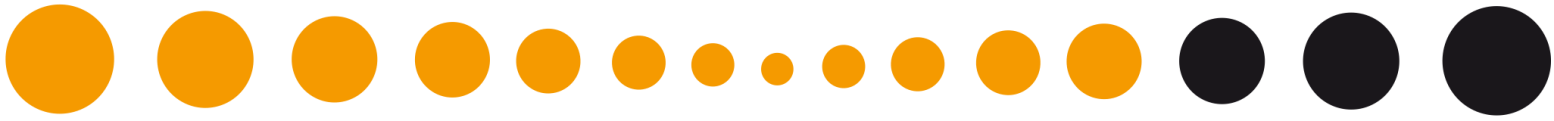 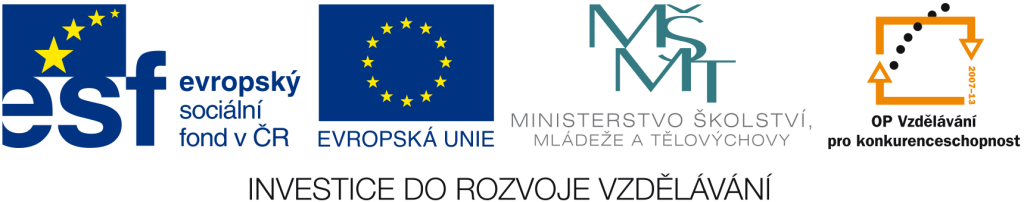 DUM 07	téma: Sestavy v MS AccessZákladní objekt MS Access: SestavaSlouží k vytištění dat z databáze v přehledné podobě s využitím funkcí pro práci s více záznamy.Sestava může být použita k zobrazení jednotlivých záznamů, a nebo k jejich seskupení podle dat důležitých pro uživatele (např. přehled zákazníků podle jednotlivých zemí). Seskupená data lze řadit podle vybraného pole. Pro tvorbu seskupené sestavy (zobrazující data z více tabulek) je vhodné vytvořit dotaz obsahující všechna požadovaná pole. Souhrnná sestavavyužívá funkce seskupování s využitím agregačních funkcí Sum nebo Countnezobrazuje podrobnosti, ale celkové součty nebo počtybývá založena na křížovém dotazuZdrojem dat pro sestavu může být tabulka nebo dotaz.Návrh sestavyVzhled sestavy je určen typem informací, které prezentuje. Jednoduchá sestava se dá vytvořit pomocí průvodce, složitá sestava s podsestavami může zabrat i několik hodin tvorby.Ke tvorbě sestavy slouží karta Vytvořit skupina Sestavy.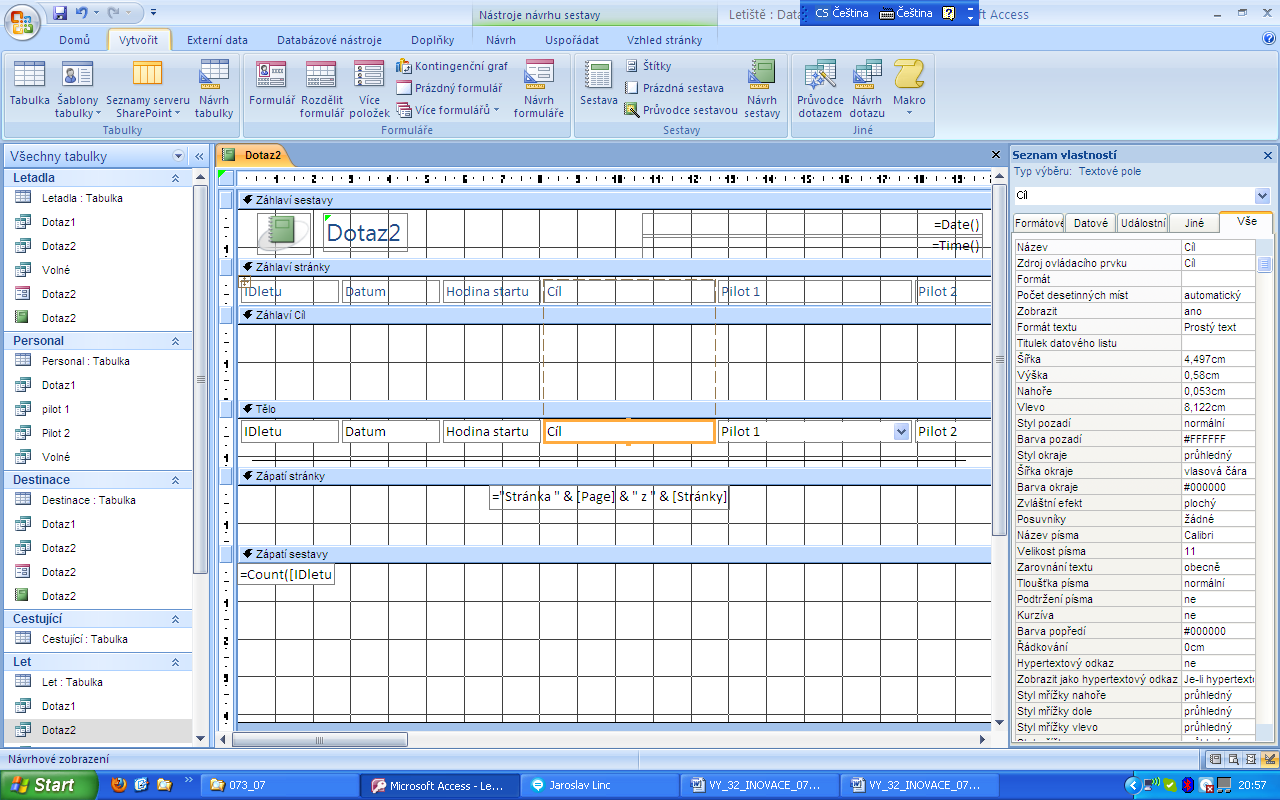 Vytvoření Sestavy pomocí ikony Sestava .Vyberte z databáze Northwind tabulku (dotaz), na které má být sestava založena, a klikněte na ikonu Sestava.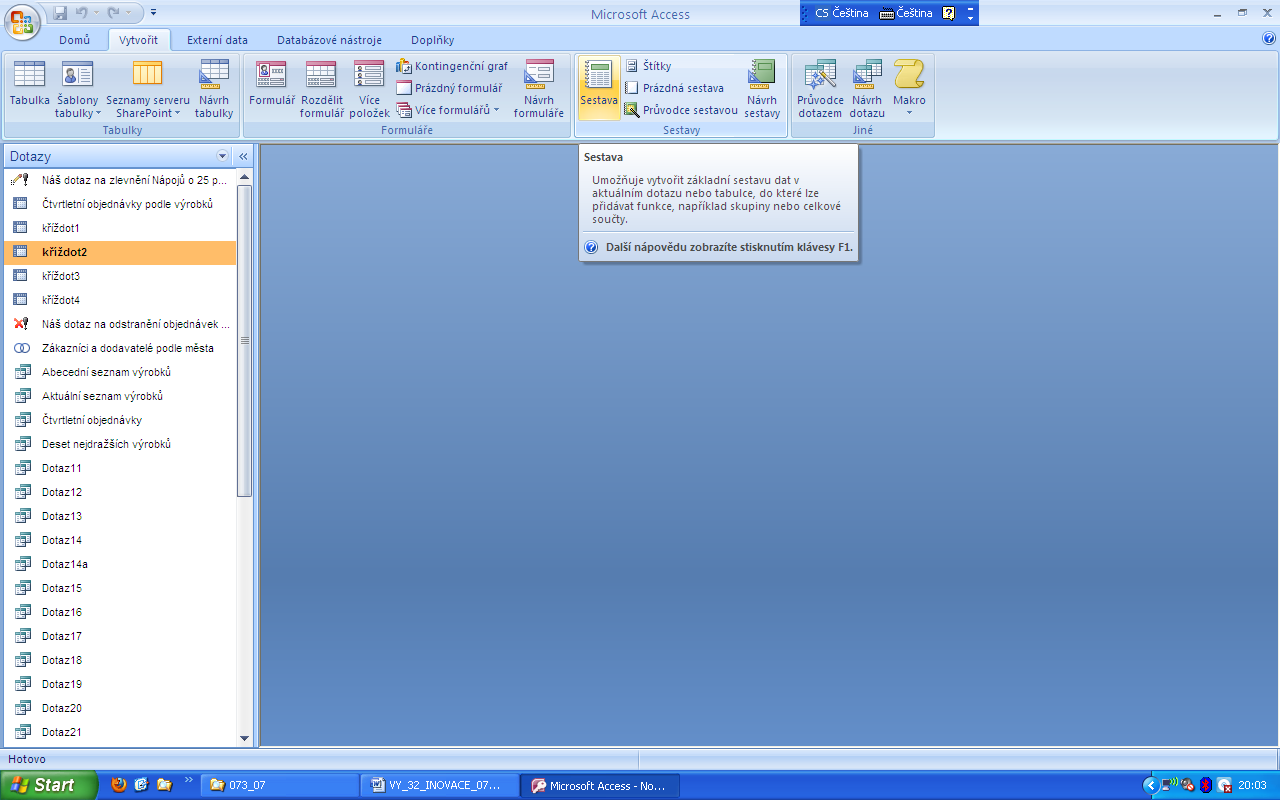 Výsledek: Vytvořenou sestavu program automaticky pojmenuje stejně jako zdroj dat sestavy.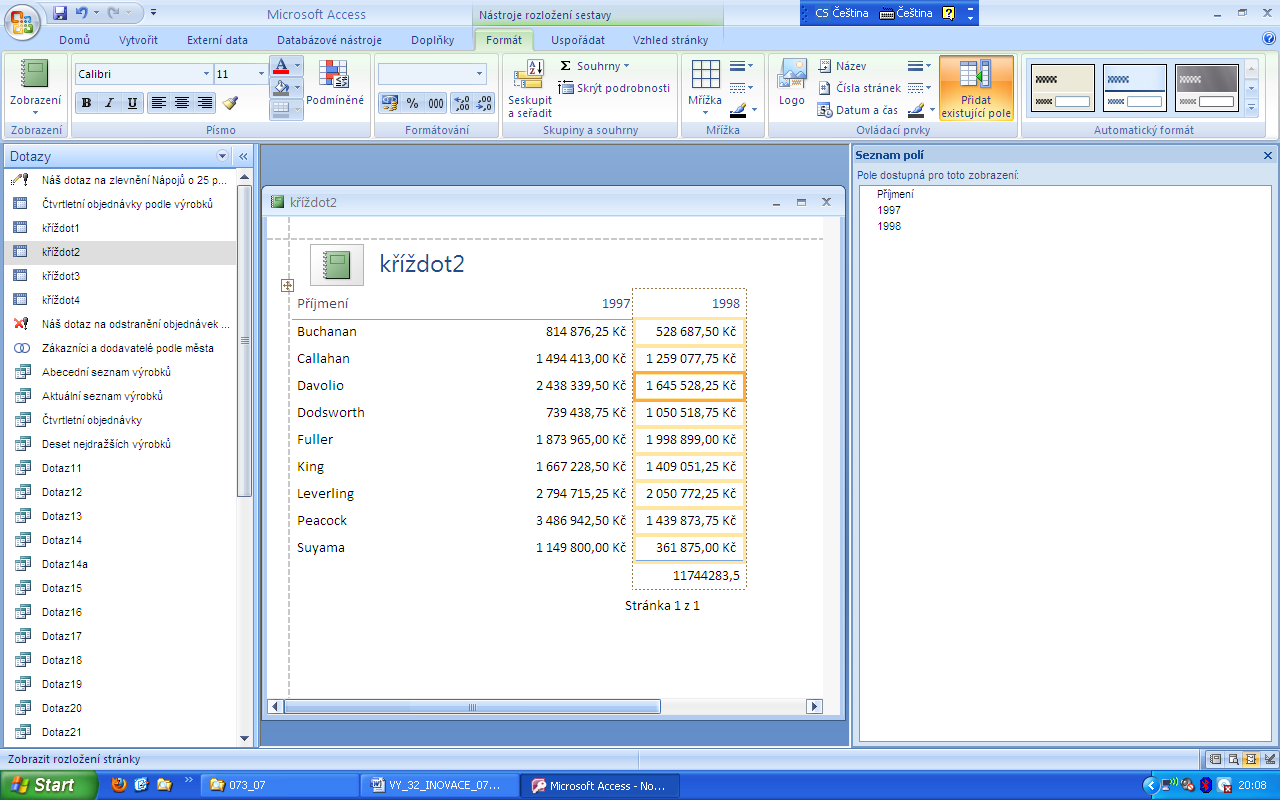 V sestavě se zobrazila data z dotazu Kříždot2 a automaticky se nastavila funkce Suma([1998]) v zápatí sestavy. Vaše sestava ponese název vámi vybraného dotazu/tabulky. Přepnutí sestavy do návrhové zobrazení umožní úpravu sestavy. Ruční tvorba sestavyKliknutím na ikonu Návrh Sestavy  se vytvoří prázdná nevázaná sestava.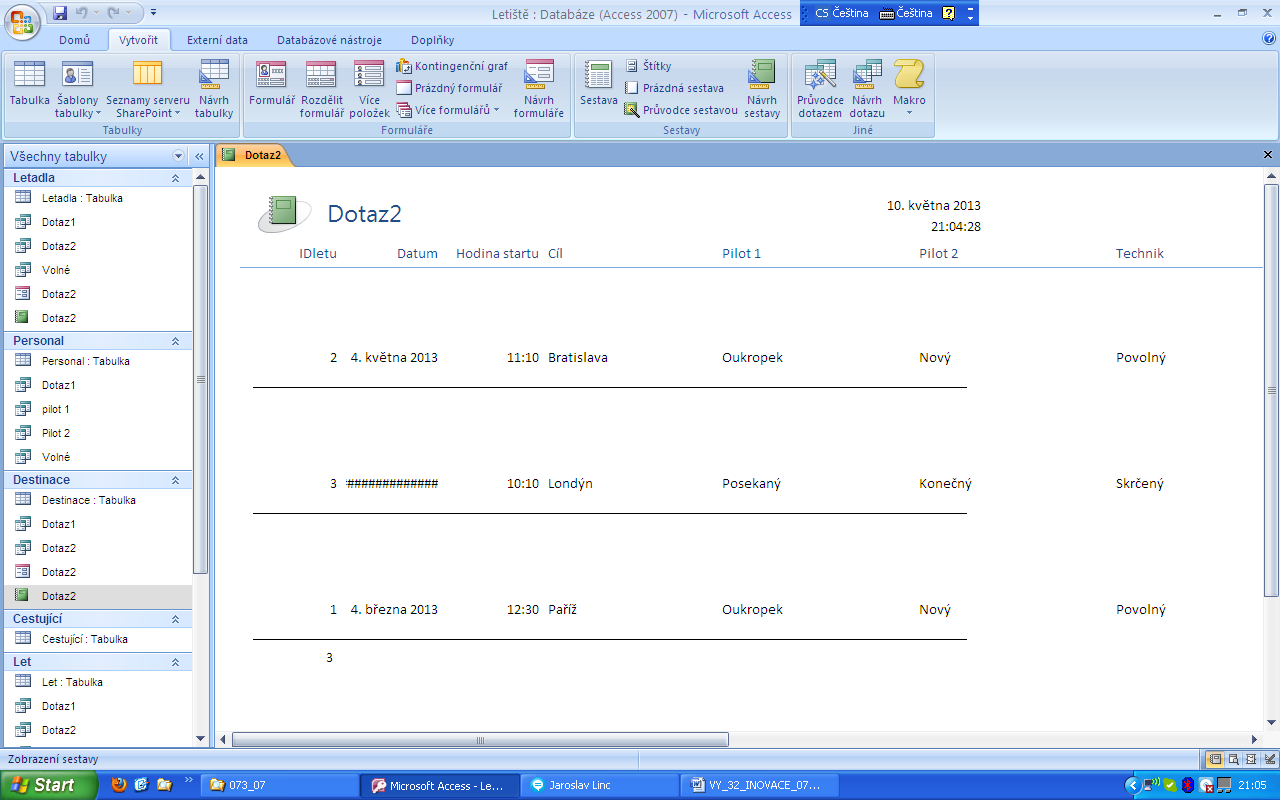 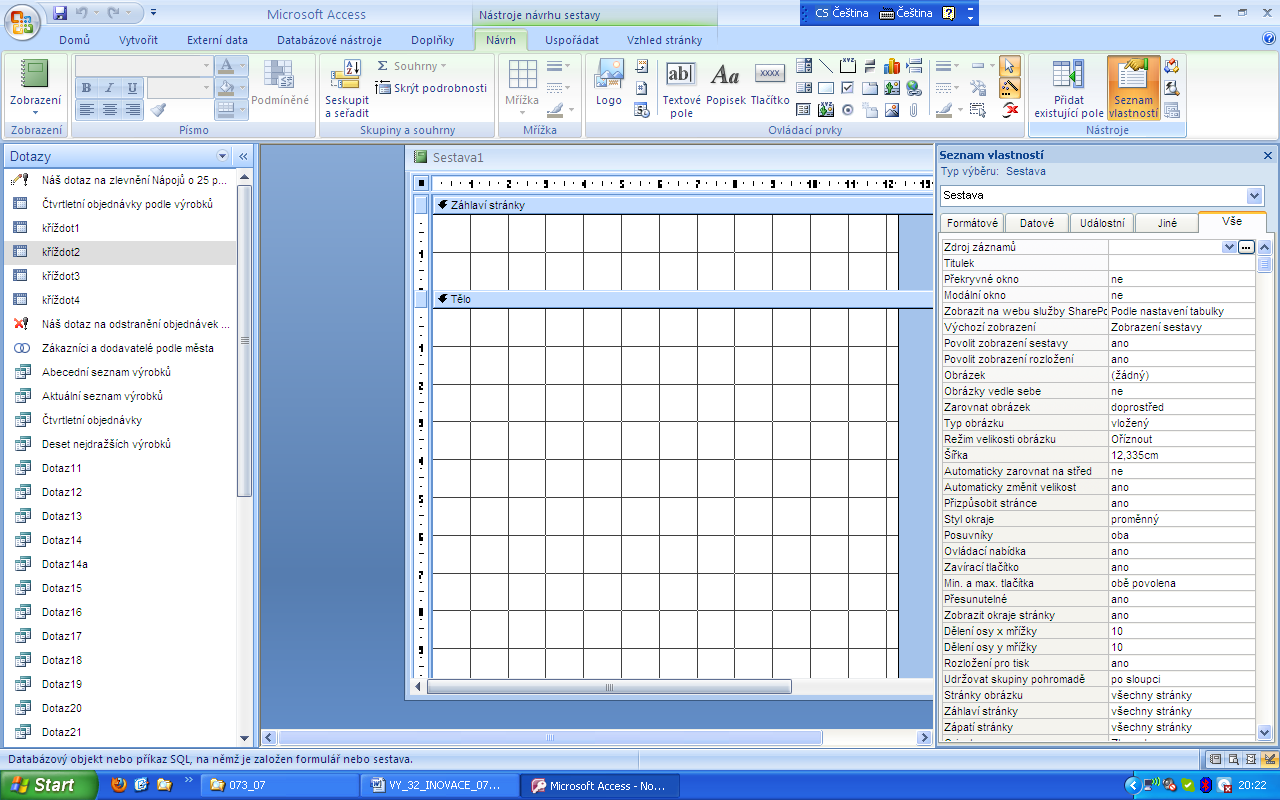 Svázání sestavy s tabulkou nebo dotazem (nastavení zdrojů ovládacích prvků): Na kartě Návrh ve skupině Nástroje klikněte na ikonu Přidat existující pole ,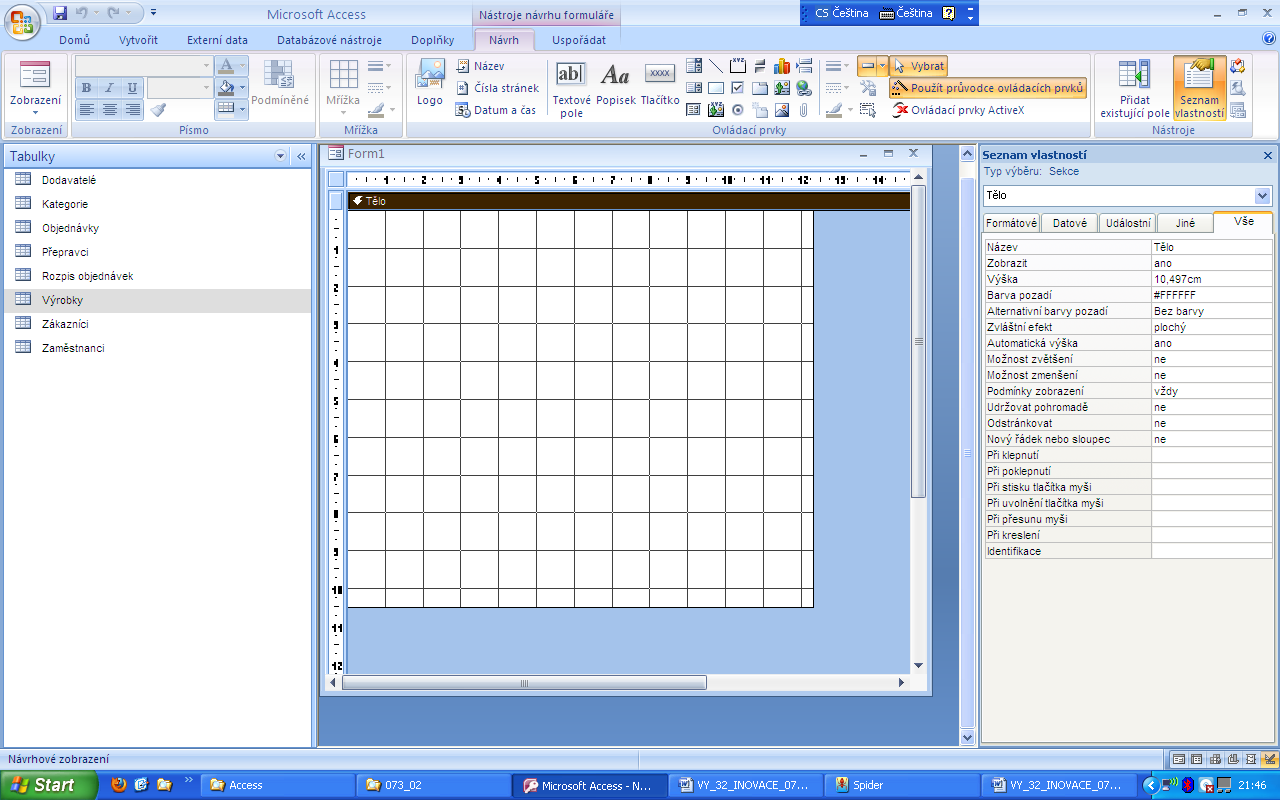 čímž se otevře okno s dostupnými tabulkami, ze kterých se vybere zdrojová tabulka umožňující vložení polí do sestavy přetažením (stejně jako při tvorbě formuláře). Dostupná pole tabulky se zobrazí po dvojkliku na jejich název.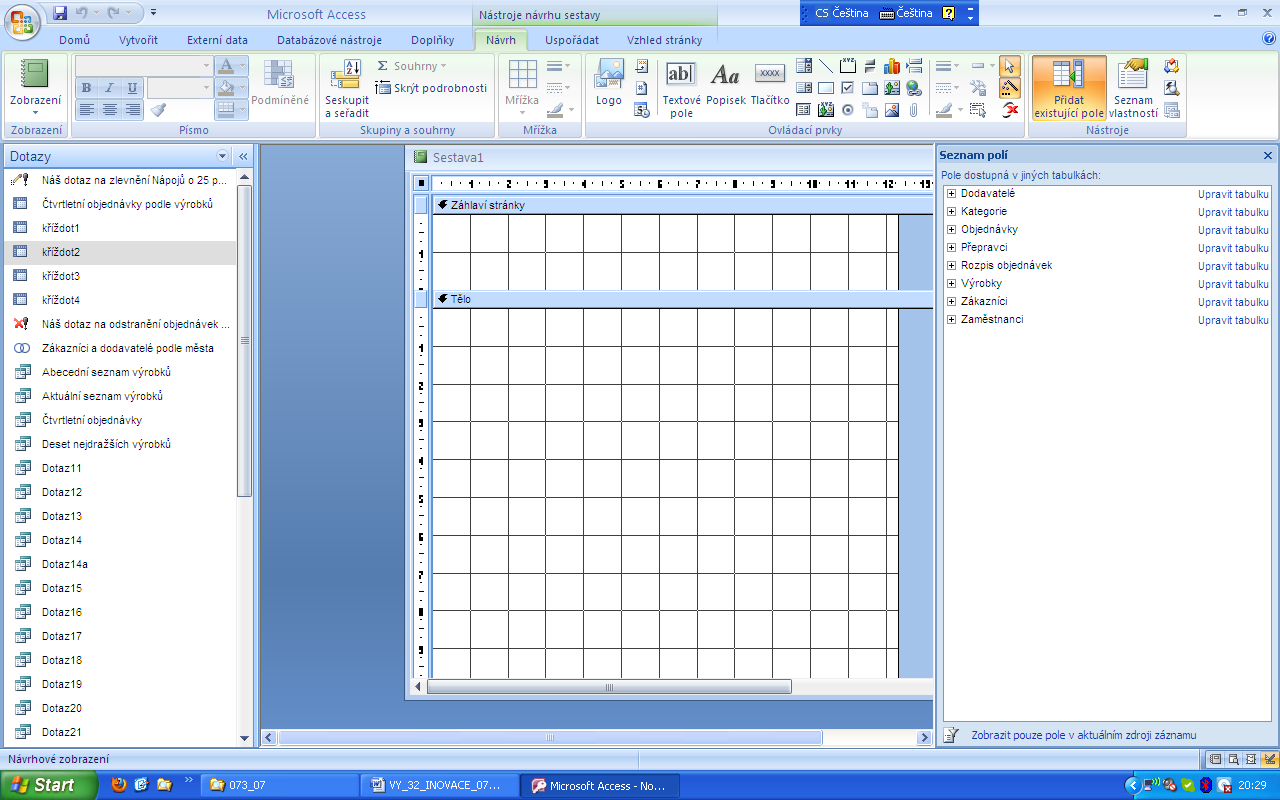 Pokud mají být do sestavy vložena pole z již vytvořeného dotazu, musí být ve vlastnostech sestavy (zobrazí se kliknutím na Seznam vlastností ze skupiny Nástroje karty Návrh) vybrán pro Zdroj záznamů zdrojový dotaz z rozevíracího sezna-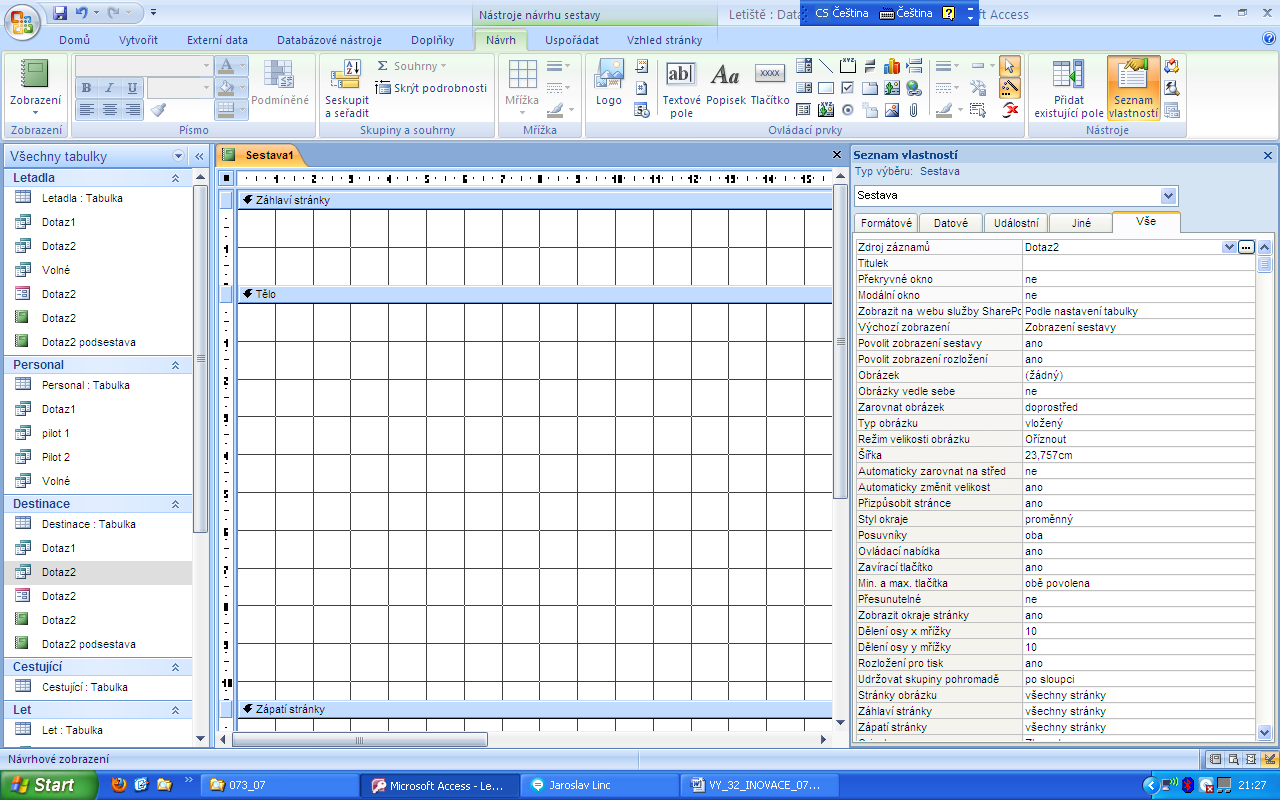 mu. Po svázání sestavy s dotazem se po kliknutí na ikonu Přidat existující pole  zobrazí všechna pole spjatého dotazu, která do sestavy přetáhneme levým tlačítkem (stejně jako při tvorbě formuláře). Sestava je rozdělena na více sekcí než formulář, předpokládá se, že může být delší než jedna tisková strana, proto obsahuje kromě záhlaví sestavy, těla sestavy a zápatí sestavy také záhlaví a zápatí stránky. Obdobně jako u formuláře je možné vkládat do sestavy podsestavy a to výběrem ovládacího prvku Podsestava z karty Návrh skupiny Ovládací prvky. 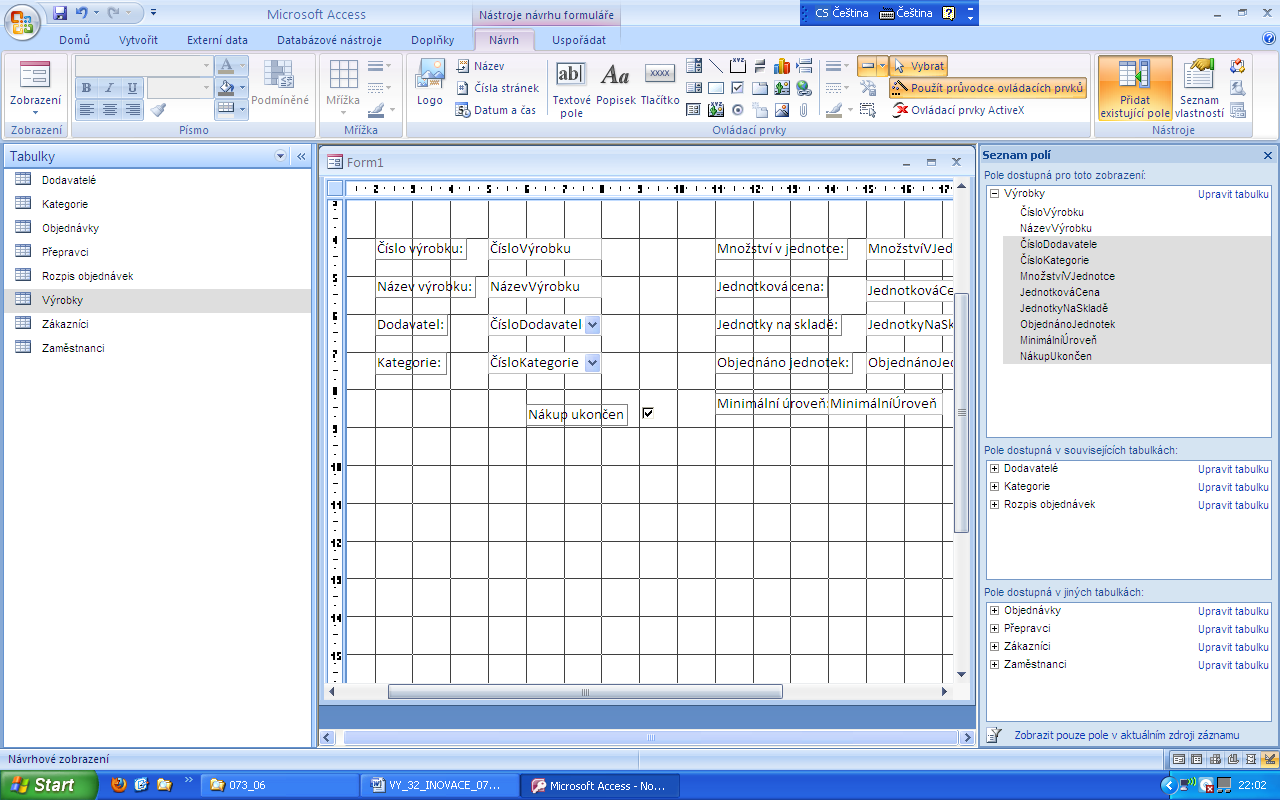 Po výběru ovládacího prvku Podsestava, klikněte do těla sestavy a táhnutím nastavte velikost podsestavy. Pak se automaticky otevře Průvodce podsestavou. 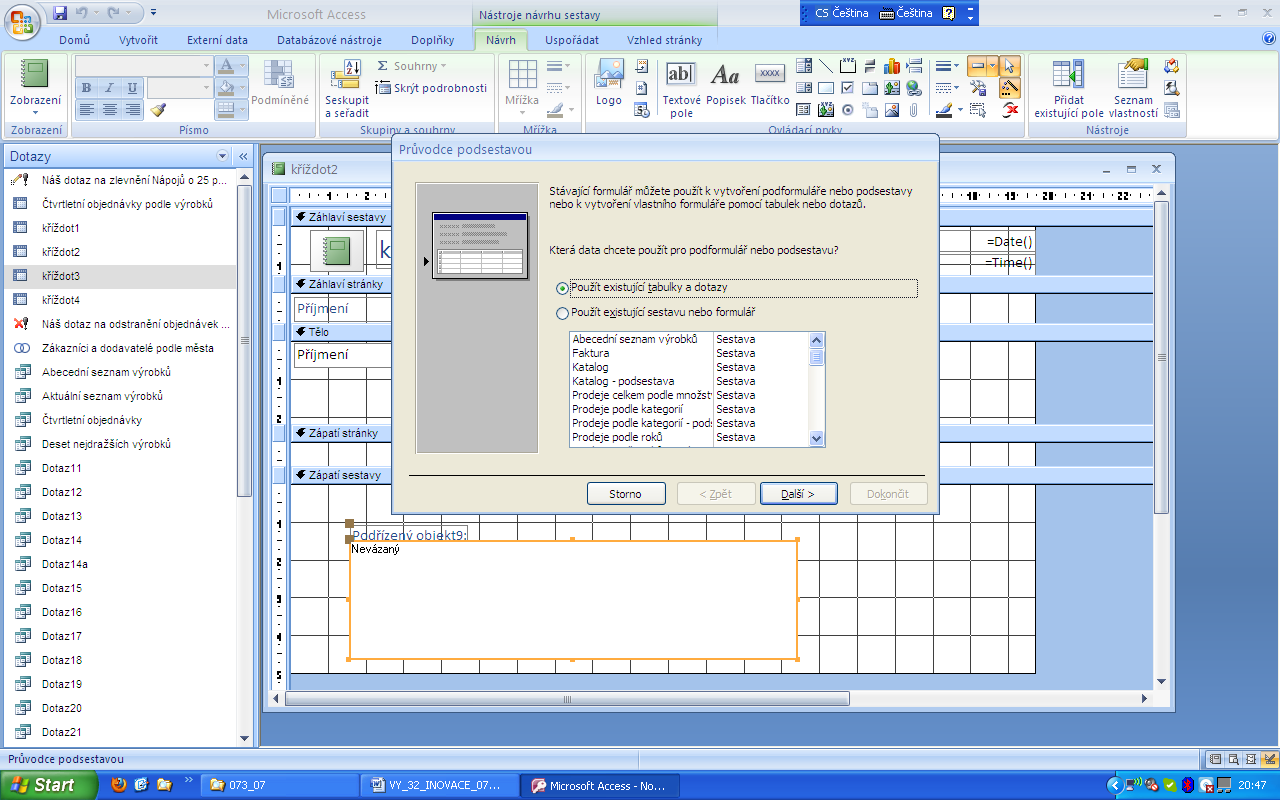 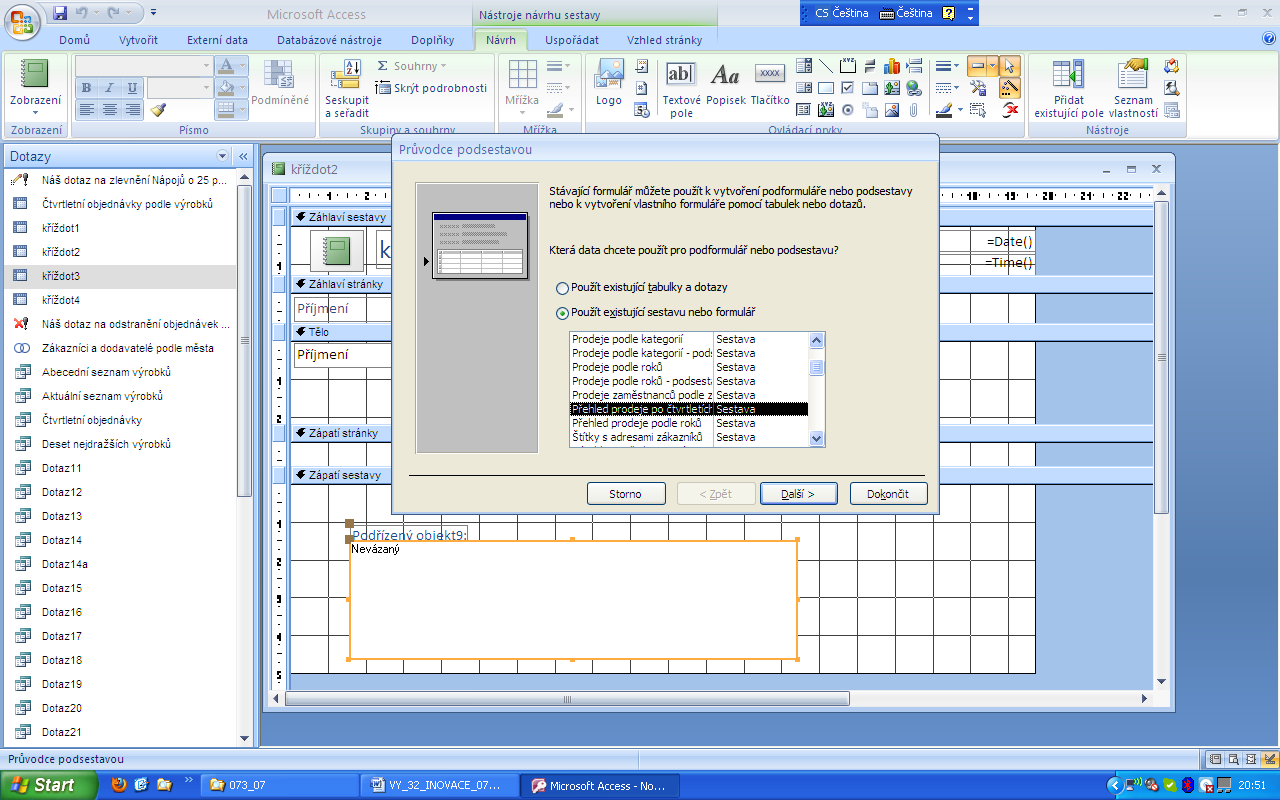 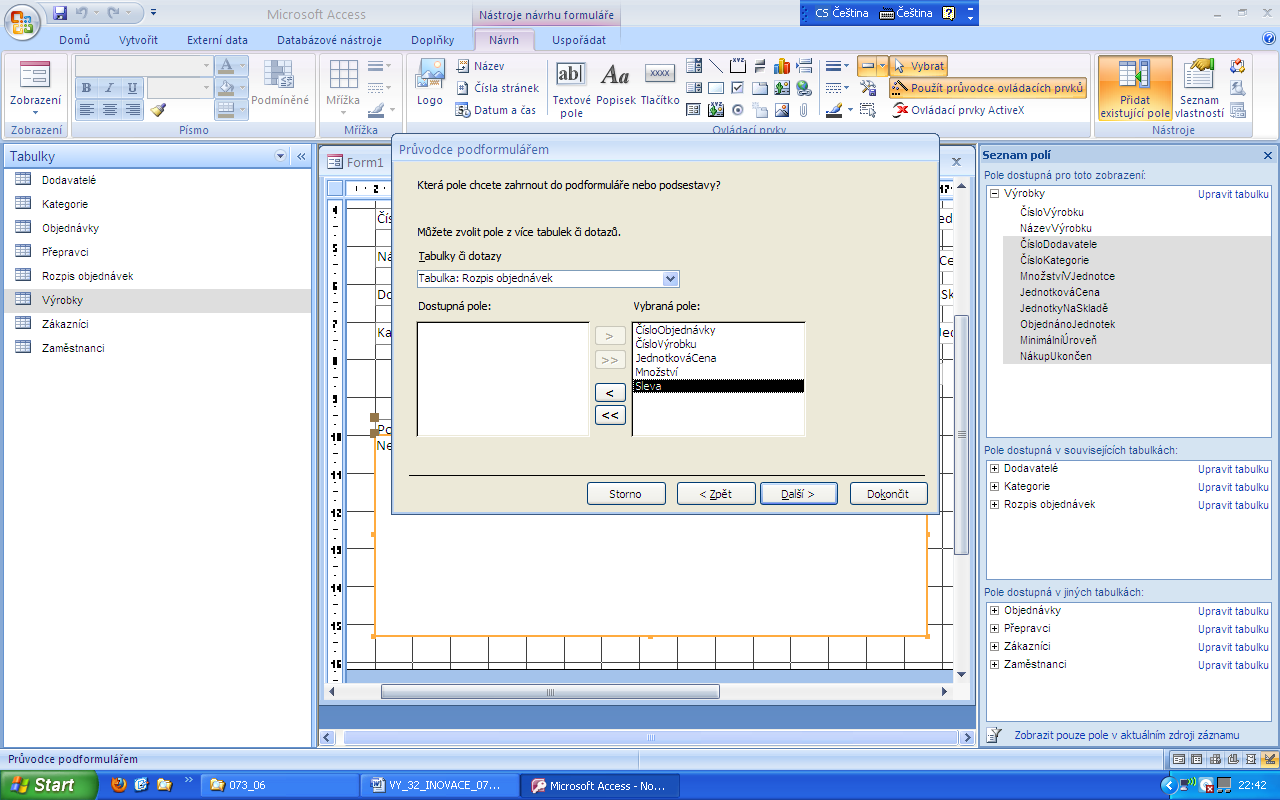 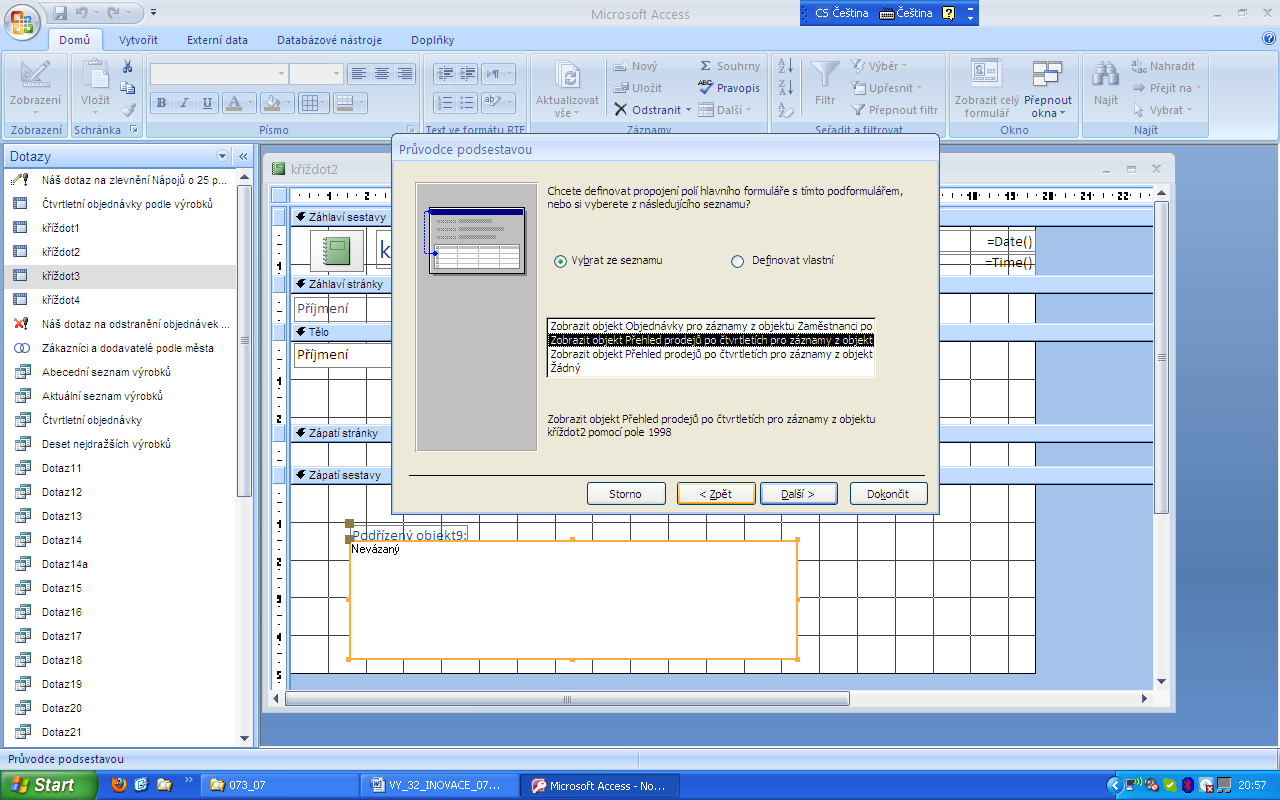 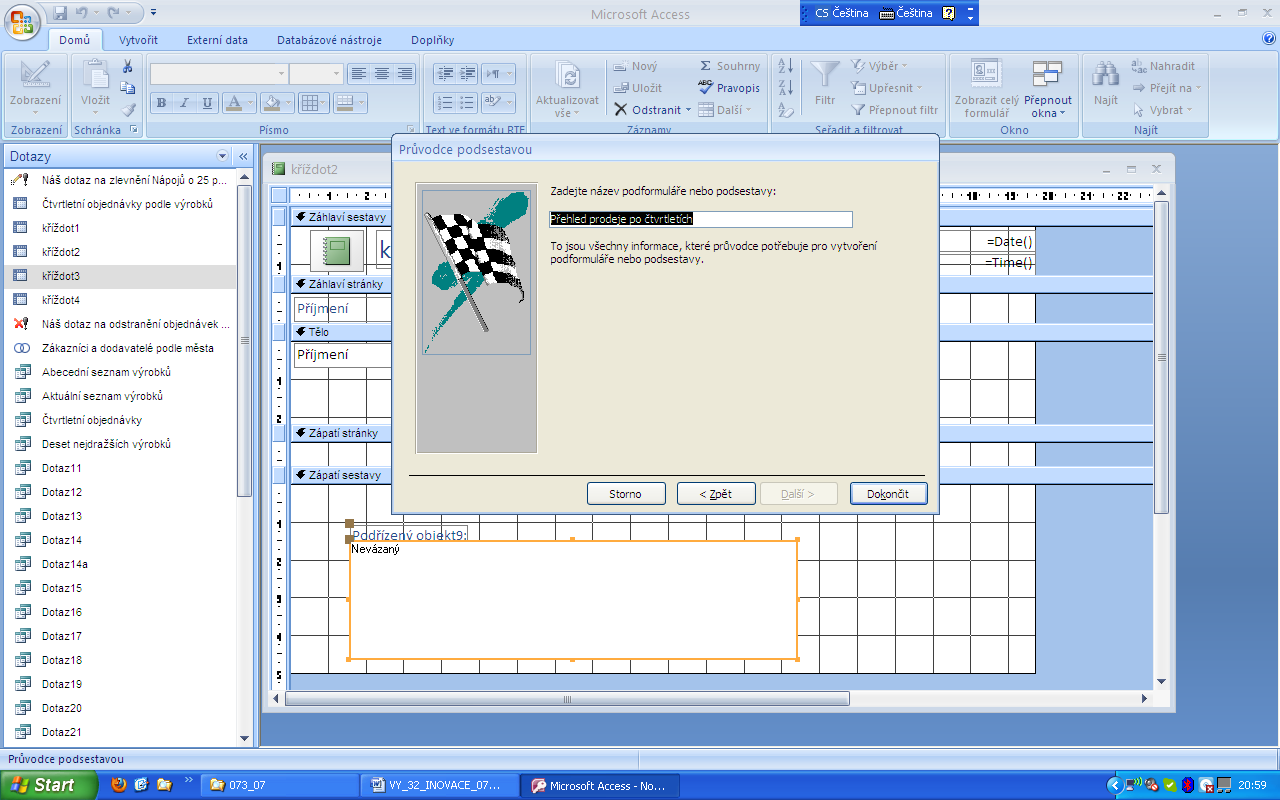 Výsledná podsestava v tabulkovém zobrazení.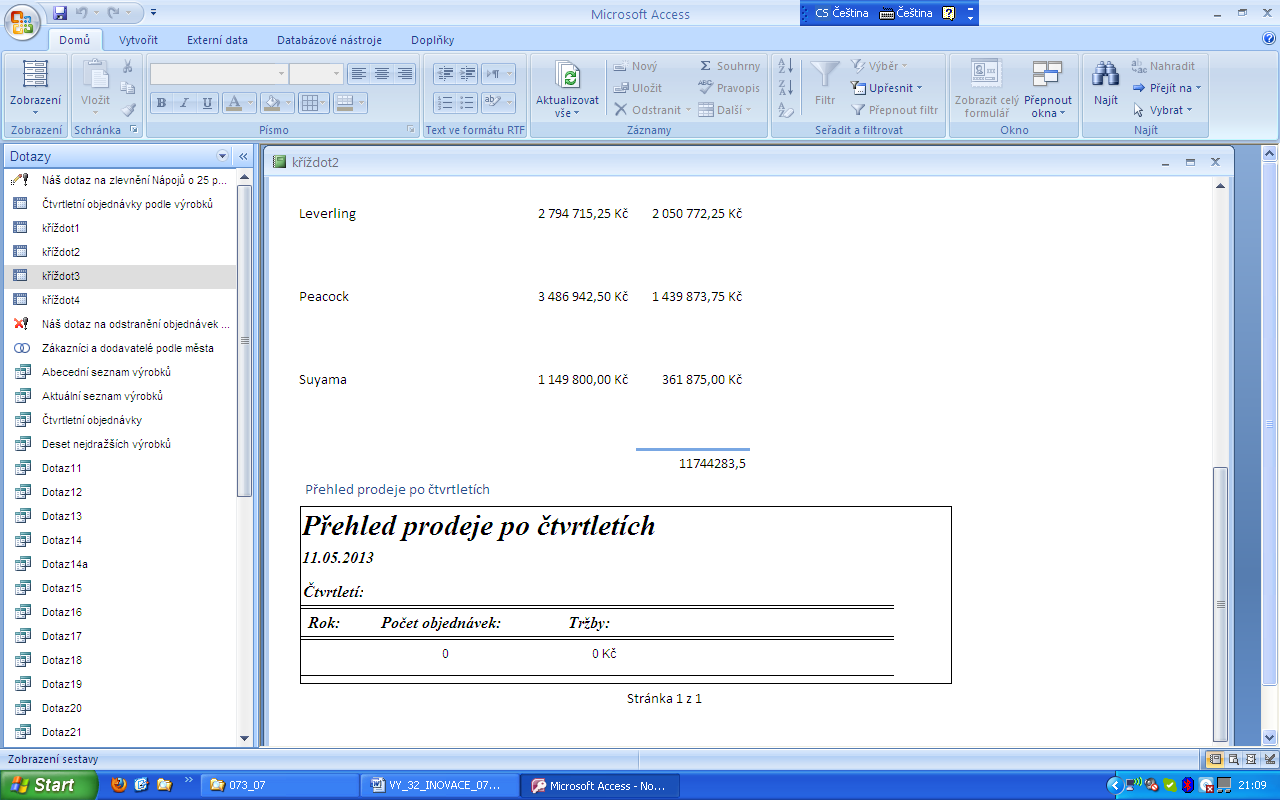 Pokud chcete mít vloženou podsestavu zobrazovat jako samostatné okno v návrhovém zobrazení, je třeba po vybrání podsestavy kliknout na ikonu ze skupiny Nástroje Podsestava v novém okně.Skupina Ovládací prvky z karty Návrh je stejná pro formulář jako pro sestavu.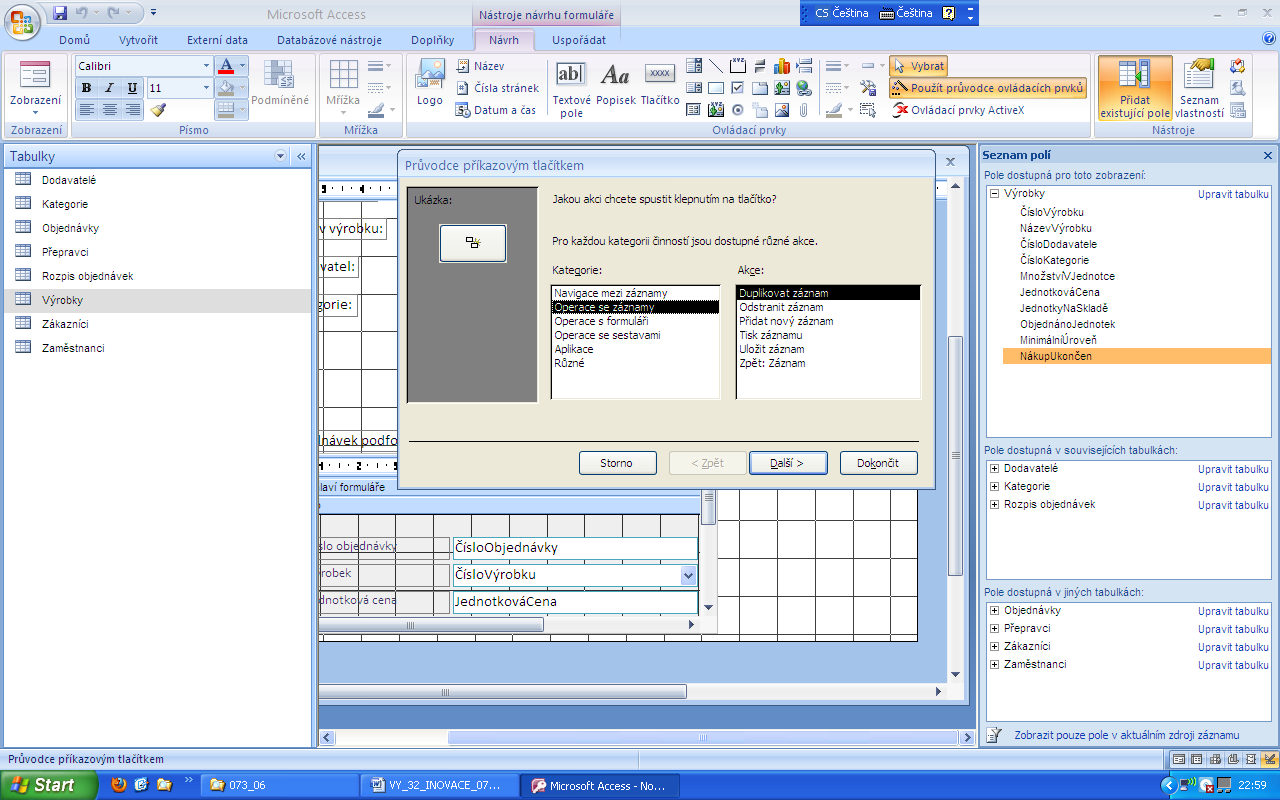 Automaticky vytvořenou sestavu je třeba upravit tak, aby obsahovala výpočetní pole dle požadavků. Příklad: Vytvořte sestavu s přehledem obratu zákazníků v jednotlivých letech.Zdroje:Archiv autoraze sady:33tematický okruh sady:DatabázeDatabázeze šablony:07 - Kancelářský software07 - Kancelářský software07 - Kancelářský softwareurčeno pro:2. ročníkvzdělávací obor:vzdělávací obor:18-20-M/01  Informační technologie 18-20-M/01  Informační technologie 18-20-M/01  Informační technologie 18-20-M/01  Informační technologie vzdělávací oblast:vzdělávací oblast:odborné vzděláváníodborné vzděláváníodborné vzděláváníodborné vzděláváníčíslo projektu:číslo projektu:CZ.1.07/1.5.00/34.0066CZ.1.07/1.5.00/34.0066CZ.1.07/1.5.00/34.0066CZ.1.07/1.5.00/34.0066anotace:anotace:Pracovní list s výkladem vytváření sestav v MS Access. Inovativně lze materiál použít i pro e-learning. Výklad i procvičování tvorby sestavy jsou koncipovány pro vytváření ve cvičné databázi MS Access Northwind. Součástí materiálu je databáze Northwind i Northwind2 s vytvořenou sestavou.Pracovní list s výkladem vytváření sestav v MS Access. Inovativně lze materiál použít i pro e-learning. Výklad i procvičování tvorby sestavy jsou koncipovány pro vytváření ve cvičné databázi MS Access Northwind. Součástí materiálu je databáze Northwind i Northwind2 s vytvořenou sestavou.Pracovní list s výkladem vytváření sestav v MS Access. Inovativně lze materiál použít i pro e-learning. Výklad i procvičování tvorby sestavy jsou koncipovány pro vytváření ve cvičné databázi MS Access Northwind. Součástí materiálu je databáze Northwind i Northwind2 s vytvořenou sestavou.Pracovní list s výkladem vytváření sestav v MS Access. Inovativně lze materiál použít i pro e-learning. Výklad i procvičování tvorby sestavy jsou koncipovány pro vytváření ve cvičné databázi MS Access Northwind. Součástí materiálu je databáze Northwind i Northwind2 s vytvořenou sestavou.metodika:metodika:viz metodický list VY_32_INOVACE_07307ml.pdfviz metodický list VY_32_INOVACE_07307ml.pdfviz metodický list VY_32_INOVACE_07307ml.pdfviz metodický list VY_32_INOVACE_07307ml.pdfdatum tvorby:datum tvorby:20. dubna 201320. dubna 201320. dubna 201320. dubna 2013